SANDYA SANDYA.268667@2freemail.com HR Assistant with 4 years of experience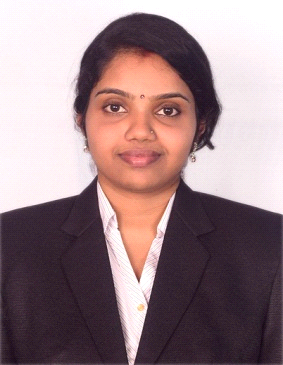  Career Objectives :Human Resources Management Professional seeking opportunities wherein my experience will enhance a company’s overall strategic plan and direction.Work History:        Worked as a HR Assistant cum Admin staff in HR Department in YENEPOYA UNIVERSITY, Mangalore, India   from 01.06.2010 to 12.04.2014 (4 years).Responsibilities:Verifying and maintaining the leave records of the staff.Preparing the appointment orders and confirmation ordersPreparing experience letters, relieving orders, office orders, Memo, probationary orders, certificates, extension orders.Permission letters for attending conferences, meetings and issuing circulars.Preparing note and sending it to Registrar and Director for their approval. Taking the print out of salary slip as soon as the salary is paid to the employeesFilling up the nomination forms once the candidate is taken on rolls and sending a copy it to the respective department for record purpose.Informing the candidates date, time and venue for interview.Preparing documents for interviewAssisting in verification and Comparison of payroll workFeeding the data to the salary software and submitting them with identity codes for biometric purposeAcademic Qualification:Post Graduation (Master of Social Work) with HR Specialization from Mangalore University India with 1st class in the year 2009. Graduation (Economics Political Science English Optional) from Mangalore University India with 1st class in the year 2007.Pre- University Education Board with 1st class in the year 2004.SSLC from Karnataka Secondary Education Examination Board with 1st class in the year 2002.IT Skills:MS – Office, WindowsInternet & Multimedia.PERSONAL DETAILS:DECLARATION:I hereby declare that the information given above is true and correct to thebest of my knowledge and beliefDate of  Birth03/05/1986NationalityIndianMarital StatusMarriedPassport NoVisa StatusHusband VisaLanguages KnownEnglish, Hindi  